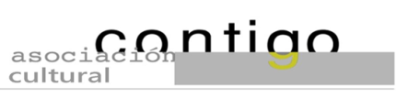 Fondo  de solidaridad  Contigo 2023Ángela Huergo (Proyecto Inshuti -  Rwanda)……………………………...: 2.500€Sor Ángela Gutiérrez Bada (Centro Telema– Kinsasa– R.D del Congo) O.N.G. El Pájaro Azul (Hospital para enfermos mentales sin hogar)……: 2.000€Escuela de primaria “Francisco Villa” (Estado de Zacatecas – Mexico)para la adquisición de fuentes de inox. para agua potable……………......:     800€Ayuda estudiante universitario……………………………………………...:    500€Alimentos familia vulnerable………………………………………………..:    200€                                                                                                     Total………………...:  6.000€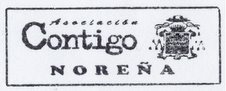                                                                                Noreña, Junio 2023